Режим днядля детей от 1 года до 3 лет на холодный период(1 корпус)Режим днядля детей дошкольного возраста 3-4 летна холодный период(1 корпус)Режим днядля детей дошкольного возраста 4-5 летна холодный период(1 корпус)Режим днядля детей дошкольного возраста 5-6 летна холодный период(1 корпус)Режим днядля детей дошкольного возраста 6-7 летна холодный период(1 корпус)ПРИНЯТО:на педагогическом совете № 1 Протокол № 1 от 31  августа 2020 г.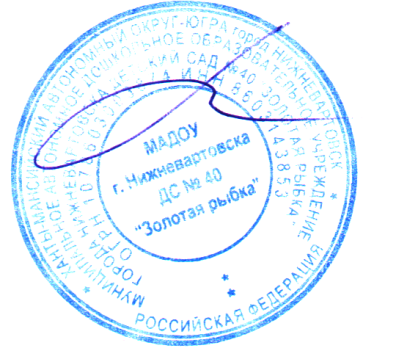 УТВЕРЖДАЮЗаведующий МАДОУ г. Нижневартовска ДС №40 «Золотая рыбка»___________/Р.Т. Осадчая/Приказ № 325 от 31.08.2020 г.Приём, осмотр детей, самостоятельная деятельность0700 – 0745Подготовка к утренней гимнастике, утренняя гимнастика0745 – 0805Подготовка к завтраку, завтрак0805 – 0825Самостоятельная деятельность воспитанников, индивидуальная работа0825 - 0850Подготовка к непосредственной образовательной деятельности0850 - 0900Непосредственная образовательная деятельность0900 – 0940Подготовка к 2-ому завтраку0940 – 09502-ой завтрак0950 – 1000Подготовка к прогулке, прогулка1000 – 1110Возвращение с прогулки, подготовка к непосредственно образовательной деятельности1110 – 1125Непосредственная образовательная деятельность1125 – 1140Подготовка к обеду1140 – 1150Обед1150 – 1220Подготовка к дневному сну1220 – 1230Дневной сон1230 – 1500Постепенный подъём, сухое закаливание1500 – 1505Подготовка к полднику, полдник 1505 – 1525Самостоятельная деятельность, индивидуальная работа1525 – 1550Совместная деятельность педагога с детьми1550 – 1630Самостоятельная деятельность1630 – 1640Подготовка к ужину1640 – 1650Ужин1650 – 1710Подготовка к прогулке1710 – 1730Прогулка, самостоятельная деятельность детей, уход детей домой1730 - 1900ПРИНЯТО:на педагогическом совете № 1 Протокол № 1 от 31  августа 2020 г.УТВЕРЖДАЮЗаведующий МАДОУ г. Нижневартовска ДС №40 «Золотая рыбка»___________/Р.Т. Осадчая/Приказ № 325 от 31.08.2020 г.Приём, осмотр детей, самостоятельная деятельность0700 – 0745Подготовка к утренней гимнастике0745 – 0755Утренняя гимнастика0755 - 0805Подготовка к завтраку, завтрак0805 – 0825Самостоятельная деятельность воспитанников, индивидуальная работа0825 - 0850Подготовка к непосредственной образовательной деятельности0850 - 0900Непосредственная образовательная деятельность0900 – 0940Подготовка к 2-ому завтраку0940 – 09502-ой завтрак0950 – 1000Подготовка к прогулке, прогулка1000 – 1110Возвращение с прогулки, подготовка к непосредственно образовательной деятельности1110 – 1125Непосредственная образовательная деятельность1125 – 1140Подготовка к обеду1140 – 1150Обед1150 – 1220Подготовка к дневному сну1220 – 1230Дневной сон1230 – 1500Постепенный подъём, сухое закаливание1500 – 1505Подготовка к полднику, полдник 1505 – 1525Самостоятельная деятельность, индивидуальная работа1525 – 1550Совместная деятельность педагога с детьми1550 – 1630Самостоятельная деятельность1630 – 1640Подготовка к ужину1640 – 1650Ужин1650 – 1710Подготовка к прогулке1710 – 1730Прогулка, самостоятельная деятельность детей, уход детей домой1730 - 1900ПРИНЯТО:на педагогическом совете № 1 Протокол № 1 от 31  августа 2020 г.УТВЕРЖДАЮЗаведующий МАДОУ г. Нижневартовска ДС №40 «Золотая рыбка»___________/Р.Т. Осадчая/Приказ № 325 от 31.08.2020 г.Приём, осмотр детей, самостоятельная деятельность0700 – 0750Подготовка к утренней гимнастике, утренняя гимнастика, трудовые поручения0750 – 0810Подготовка к завтраку, завтрак0805 – 0830Самостоятельная деятельность воспитанников0830 - 0855Подготовка к непосредственной образовательной деятельности0855 - 0900Непосредственная образовательная деятельность0900 – 0950Подготовка к 2-ому завтраку0950 – 10002-ой завтрак1000 – 1010Самостоятельная деятельность воспитанников, подготовка к непосредственной образовательной деятельности1010 – 1020Непосредственная образовательная деятельность1020 – 1040Подготовка к прогулке, прогулка1040 – 1140Возвращение с прогулки1140 – 1150Подготовка к обеду, трудовые поручения, самостоятельная деятельность детей1150 – 1200Обед1200 – 1230Подготовка к дневному сну 1230 – 1240Дневной сон1240 – 1500Постепенный подъём, комплекс закаливающих процедур1500 - 1510Подготовка к полднику, трудовые поручения1510 – 1515Полдник1515 – 1530Самостоятельная деятельность детей, индивидуальная работа1530 – 1550Совместная деятельность педагога с детьми, организация двигательной активности воспитанников1550 – 1620Самостоятельная деятельность, индивидуальная работа1620 –  1640Подготовка к ужину, трудовые поручения, динамические паузы1640 – 1700Ужин1650 – 1720Самостоятельная деятельность детей1720 – 1730Подготовка к прогулке, прогулка, уход детей домой1730 - 1900ПРИНЯТО:на педагогическом совете № 1 Протокол № 1 от 31  августа 2020 г.УТВЕРЖДАЮЗаведующий МАДОУ г. Нижневартовска ДС №40 «Золотая рыбка»___________/Р.Т. Осадчая/Приказ № 325 от 31.08.2020 г.Приём на улице, беседа с родителями о состоянии здоровья детей0700 – 0750Приход в группу, подготовка к утренней гимнастике, дежурство0750 – 0810Утренняя гимнастика0810 – 0820Завтрак0820 – 0840Самостоятельная деятельность воспитанников, подготовка к непосредственной образовательной деятельности, дежурство0840 – 0900Непосредственная образовательная деятельность0900 – 0950Самостоятельная деятельность воспитанников, подготовка к 2-ому завтраку0950 – 10102-ой завтрак1010 – 1020Подготовка к непосредственной образовательной деятельности(см. расписание НОД)1020 – 10301135 – 1145Непосредственная образовательная деятельность (см. расписание НОД)1030 – 10551145 – 1220Подготовка к прогулке, прогулка (см. расписание НОД)1055 – 12001120 – 1130Возвращение с прогулки (см. расписание НОД)1130 – 11401200 – 1210Подготовка к обеду, дежурство1210 – 1220Обед1220 – 1250Подготовка ко сну, дневной сон1250 – 1500Постепенный подъём, комплекс закаливающих мероприятий1500 - 1510Подготовка к полднику, дежурство1510 – 1520Полдник1520 – 1535Самостоятельная деятельность, подготовка к непосредственной образовательной деятельности1535 – 1550Непосредственная образовательная деятельность, кроме пятницы (см. расписание НОД)1550 – 1650Самостоятельная деятельность детей, индивидуальная работа, динамические паузы1615 – 1700Подготовка к ужину, дежурство1650 – 1710Ужин1700 – 1730Подготовка к прогулке, прогулка, уход детей домой1730 - 1900ПРИНЯТО:на педагогическом совете № 1 Протокол № 1 от 31  августа 2020 г.УТВЕРЖДАЮЗаведующий МАДОУ г. Нижневартовска ДС №40 «Золотая рыбка»___________/Р.Т. Осадчая/Приказ № 325 от 31.08.2020 г.Приём на улице, беседа с родителями о состоянии здоровья детей0700 – 0800Приход в группу, дежурство, самостоятельная деятельность, подготовка к утренней гимнастике0800 – 0820Утренняя гимнастика0820 – 0830Завтрак0830 – 0850Самостоятельная деятельность воспитанников, подготовка к непосредственной образовательной деятельности, дежурство0850 – 0900Непосредственная образовательная деятельность0900 – 1010 Подготовка к 2-му завтраку, дежурство 1010 – 10202-ой завтрак1020 – 1030Подготовка к прогулке, прогулка1030 – 1140Возвращение с прогулки, подготовка к непосредственной образовательной деятельности1140 – 1150Непосредственная образовательная деятельность1150 – 1220Подготовка к обеду, дежурство1220 – 1230Обед1230 – 1300Подготовка ко сну, дневной сон1300 – 1500Постепенный подъём, комплекс закаливающих мероприятий1500 - 1510Подготовка к полднику, дежурство1510 – 1525Полдник1525 – 1540Самостоятельная деятельность, дежурство, подготовка к непосредственной образовательной деятельности1540 – 1550Непосредственная образовательная деятельность(см. расписание НОД)1550 – 1700Самостоятельная деятельность воспитанников, индивидуальная работа, динамические паузы (см. расписание НОД)1620 – 1710Подготовка к ужину, дежурство1710 – 1720Ужин1720 – 1740Подготовка к прогулке, прогулка, уход детей домой1740 – 1900